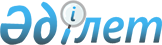 Об установлении перечня приоритетных сельскохозяйственных культур и норм субсидий
					
			Утративший силу
			
			
		
					Постановление акимата города Астаны от 18 декабря 2015 года № 102-2319. Зарегистрировано Департаментом юстиции города Астаны 21 декабря 2015 года № 983. Утратило силу постановлением акимата города Астаны от 29 июля 2016 года № 102-1384            Сноска. Утратило силу постановлением акимата города Астаны от 29.07.2016 № 102-1384 (вводится в действие по истечении десяти календарных дней после дня его первого официального опубликования).

      В соответствии со статьей 27 Закона Республики Казахстан от 23 января 2001 года "О местном государственном управлении и самоуправлении в Республике Казахстан", пунктом 5 Правил субсидирования повышения урожайности и качества продукции растениеводства, стоимости горюче-смазочных материалов и других товарно-материальных ценностей, необходимых для проведения весенне-полевых и уборочных работ, путем субсидирования производства приоритетных культур и стоимости затрат на возделывание сельскохозяйственных культур в защищенном грунте, утвержденных приказом и.о. Министра сельского хозяйства Республики Казахстан от 27 февраля 2015 года № 4-3/177, акимат города Астаны ПОСТАНОВЛЯЕТ:

      1. Установить перечень приоритетных сельскохозяйственных культур и нормы субсидий (на 1 гектар) на повышение урожайности и качества продукции растениеводства, удешевление стоимости горюче-смазочных материалов и других товарно-материальных ценностей, необходимых для проведения весенне-полевых и уборочных работ, путем субсидирования производства приоритетных культур и стоимости затрат на возделывание сельскохозяйственных культур в защищенном грунте на 2015 год, согласно приложению. 

      2. Возложить на руководителя Государственного учреждения "Управление сельского хозяйства города Астаны" Курмангалиева Асета Кабиевича опубликование настоящего постановления после государственной регистрации в органах юстиции в официальных и периодических печатных изданиях, а также на интернет-ресурсе, определяемом Правительством Республики Казахстан, и на интернет-ресурсе акимата города Астаны.

      3. Контроль за исполнением настоящего постановления возложить на заместителя акима города Астаны Алиева Н.Р.

      4. Настоящее постановление вступает в силу со дня государственной регистрации в органах юстиции и вводится в действие по истечении десяти календарных дней после дня его первого официального опубликования.

      Согласовано: 

      Министр сельского хозяйства 

      Республики Казахстан 

      ________________А. Мамытбеков 

      18 декабря 2015 года

      Перечень приоритетных сельскохозяйственных культур и нормы субсидий

      (на 1 гектар) на повышение урожайности и качества продукции

      растениеводства, удешевление стоимости горюче-смазочных материалов и

      других товарно-материальных ценностей, необходимых для проведения

      весенне-полевых и уборочных работ, путем субсидирования производства

      приоритетных культур и стоимости затрат на возделывание

      сельскохозяйственных культур в защищенном грунте на 2015 год


					© 2012. РГП на ПХВ «Институт законодательства и правовой информации Республики Казахстан» Министерства юстиции Республики Казахстан
				Аким города Астаны

А. Джаксыбеков

Приложение
к постановлению акимата
города Астаны
от 18 декабря 2015 года
№ 102-2319№

п/п

Наименование сельскохозяйственной культуры

Нормы бюджетных субсидий на 1 гектар (тенге)

1.

Овощи закрытого грунта, возделанные в промышленных тепличных комплексах (1 культурооборот)

2 500 000

